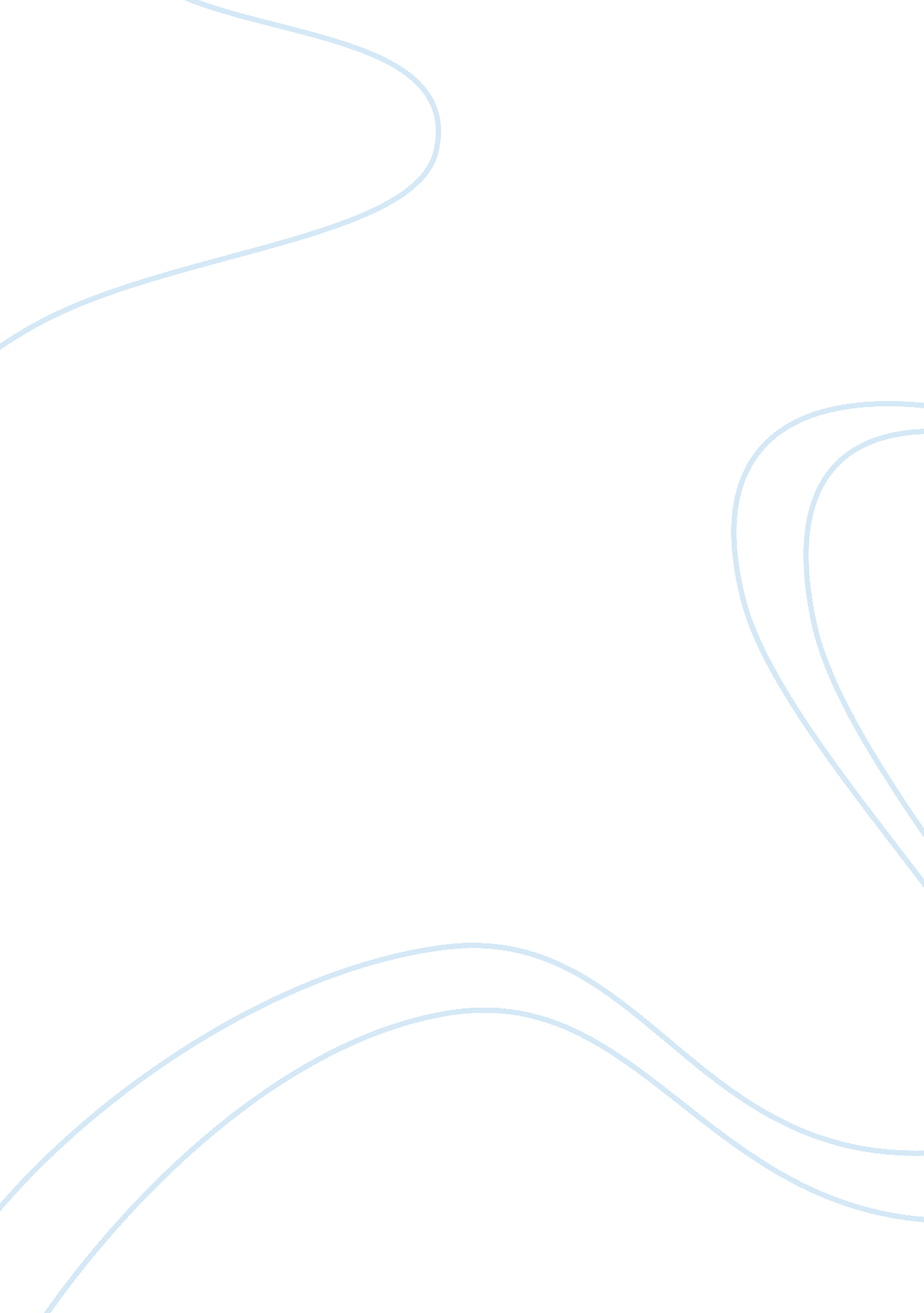 Nicholas sparks – dear john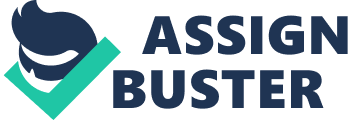 Omaha, Nebraska. He was the middle of three children. He is an internationally-bestselling American novelist, screenwriter and one of the world's most loved authors. He has 15 published novels, with themes that include Christian faith, love, tragedy and fate. Six have been adapted to film. One of his most well-known and most heartbreaking lovestory is Dear John. It was published in 2010. At the center of the novel is John Tyree, a bad-boy turned good. He was born in 1977 and grew up with his father in Wilmington. He had an unusual relationship with his father as they never really got on except for when his father talked about his coins. His father lived life by a strict routine and never remarried after his wife left him. They never found anything to talk about when John grew out of coins and so lived in the same house but different lives. Their relationship can be described as one being estranged. After John dropped out of school, he spent his ime going from Job to Job and living on the beach surfing or in the bars. Not knowing what else to do with his life, he enlisted in the Army. While on leave from the Army, he met Savannah. They met on the beach, when John saved her bag which dropped into the water. She was very thankful and invited him for dinner. She was staying in one of the shoreline houses with a group of other college people who were there for the summer to build houses for needy families. Her biggest dream was to open a riding centre and help autist children. John and Savannah spent the whole of 2 weeks of John's holiday together and met eachothers parents. Savannah and John were so in love with each other that they decided to keep their relationship going after he left to Germany. Savannah wrote a letter to John, starting 'Dear John' and they kept writing letter to eachother. John wanted to quit his Job, but the terrorist attack of the 1 lth of September changed everything. John felt the duty to re-enlist in the Army and save his country. After years away from each other, Savannah wrotw John nother letter. It started with 'Dear John' and ended with 'good-bye'. John had to come back to the states because his father got into a hospital and he died after several heart attacks. John went to see Savannah because he still loved her, but she already remarried to Tim. Tim was one of her best friend, a friend of her family. He was suffering from cancer, but they didn't have the money for his treatment. He asked John to make Savannah happy and marry her when he pasts away. But John made a ecision, sold his father's coin collection in order for Tim to find treatment for his sickness and he gave them the money anonymously. In the end of the story John is sitting on a hill far from Savannah's ranch a year later. He sees that Tim is well and the doctors say he will make it. On this night there is a fullmoon. The fullmoon is the symbol of their love, it's a rememberance of the time they shared together. Savannah comes out in the middle of the night and looks up at the moon, proving her unending what true love meant... ve meant that you care for another person's happiness more than your own, no matter how painful the choices you face might be. " and " love means to see the one you love happy" . Dear John was my favorite book because it showed that even people who belong together sometimes dont end up being together in the end. It was a great love story, not the kind where they end happily ever after, but still loved each other even though they werent together. The novel was released into a movie too, but i think the book is definitely way better than the movie. 